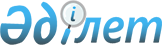 О наименовании, переименовании улиц города Шымкента Южно-Казахстанской областиСовместное постановление акимата Южно-Казахстанской области от 18 декабря 2014 года № 399 и решение областного маслихата Южно-Казахстанской области от 11 декабря 2014 года № 34/267-V. Зарегистрировано Департаментом юстиции Южно-Казахстанской области 31 декабря 2014 года № 2942

      В соответствии с подпунктом 4-1) статьи 11 Закона Республики Казахстан от 8 декабря 1993 года «Об административно-территориальном устройстве Республики Казахстан», с учетом мнения населения города Шымкента, на основании заключений Республиканской ономастической комиссии, акимат Южно-Казахстанской области ПОСТАНОВЛЯЕТ и маслихат Южно-Казахстанский области РЕШИЛ:



      1. Присвоить наименования улицам города Шымкента Южно-Казахстанской области:

      по Абайскому району:

      улице безымянной в микрорайоне Северо-Запад города Шымкента улицы Ныгмета Толендиулы;

      улице безымянной в микрорайоне Кызылжар улицы Актансай;

      улице безымянной в микрорайоне Юго-Восток улицы Нурлытан;

      улице безымянной в микрорайоне Кызылжар улицы Арыстанды;

      улице безымянной в микрорайоне Кызылжар улицы Сулусай;

      улице безымянной в микрорайоне Кызылжар улицы Аркалык;

      по Енбекшинскому району:

      улице безымянной в микрорайоне Улагат улицы Каражон.



      2. Переименовать улицы города Шымкента Южно-Казахстанской области:

      по Абайскому району:

      улицу имени Мухтара Ауезова жилого массива Жанаталап в улицу Тасты;

      улицу имени Турара Рыскулова жилого массива Игилик в улицу Арыснура;

      улицу имени Алии Молдагуловой жилого массива Жанаталап в улицу Айбар;

      улицу имени Беимбета Майлина жилого массива 20 лет Независимости в улицу Куренбел;

      улицу имени Сабита Муканова жилого массива 20 лет Независимости в улицу Балаозен;

      улицу имени Куляш Байсеитовой жилого массива 20 лет Независимости в улицу Аккуз;

      улицу имени Мукана Толебаева жилого массива 20 лет Независимости в улицу Куракты;

      улицу имени Абая Кунанбаева жилого массива Жанаталап в улицу Карамыс;

      улицу Темиржол жилого массива Игилик в улицу Бабата;

      улицу Женис-2 жилого массива Кызылжар в улицу Мынтобе;

      улицу Жастар жилого массива Игилик в улицу Айшуак;

      улицу имени Жамбыла Жабаева жилого массива Игилик в улицу Каргалы;

      улицу имени Мукагали Макатаева жилого массива Игилик в улицу Ииркол;

      улицу имени Кайрата Рыскулбекова жилого массива Игилик в улицу Шилик;

      улицу имени Алиби Мангельдина жилого массива Жанаталап в улицу Ушжурт;

      улицу имени Касыма Аманжолова жилого массива 20 лет Независимости в лицу Узынбулак;

      улицу имени Алихана Кастеева жилого массива 20 лет Независимости в улицу Келиншектау;

      улицу имени Кемела Токаева жилого массива 20 лет Независимости в улицу Жылга;

      улицу имени Алиби Жангельдина жилого массива 20 лет Независимости в улицу Лепси;

      улицу имени Назира Торекулова жилого массива 20 лет Независимости в улицу Нарказан;

      улицу имени Гани Муратбаева жилого массива Игилик в улицу Шымбулак;

      улицу Аккогершин жилого массива Игилик в улицу Кокмардан;

      улицу Достык жилого массива Игилик в улицу Жаудир;

      улицу имени Амангельды Иманова жилого массива 20 лет Независимости в улицу Айшырак;

      улицу имени Халила Досмухамедова жилого массива 20 лет Независимости в улицу Музарт;

      улицу Аль-Фараби жилого массива 20 лет Независимости в улицу Жайык;

      улицу Отырар жилого массива 20 лет Независимости в улицу Ушконыр;

      улицу имени Дины Нурпеисовой микрорайона Катынкопр в улицу Уржар;

      улицу имени Турара Рыскулова микрорайона Катынкопр в улицу Мырзашол;

      улицу имени Алии Молдагуловой микрорайона Катынкопр в улицу Кокарал;

      улицу имени Байдибека микрорайона Катынкопр в улицу Темиртау;

      улицу имени Жусипбека Аймауытова микрорайона Катынкопр в улицу Акжелек;

      улицу имени Мухтара Ауезова жилого массива Акжар в улицу Елбеги;

      улицу имени Маншук Маметовой жилого массива Акжар в улицу Агынсай;

      улицу Бейбитшилик жилого массива Акжар в улицу Аксу - Жабаглы;

      улицу Жастар жилого массива Акжар в улицу Жетикара;

      улицу Достык жилого массива Акжар в улицу Шандыколь;

      улицу Желтоксан жилого массива Акжар в улицу Айыртау;

      улицу Шаттык жилого массива Акжар в улицу Кокшекум;

      улицу Шымкент жилого массива Акжар в улицу Уштау;

      улицу Бирлик жилого массива Акжар в улицу Куттыколь;

      улицу Акниет жилого массива Акжар в улицу Карашанырак;

      улицу имени Алии Молдагуловой микрорайона Казыгурт в улицу Ермексу;

      улицу имени Куляш Байсеитовой микрорайона Казыгурт в улицу Талдыколь;

      улицу имени Каныша Сатбаева микрорайона Турлан в улицу Инкардария;

      улицу имени Айтеке би микрорайона Турлан в улицу Акбозат;

      улицу имени Мукагали Макатаева микрорайона Кызылжар в улицу Бершинтобе;

      улицу имени Ильяса Жансугурова микрорайона Кызылжар в улицу Маралды;

      улицу имени Хамзы микрорайона Кызылжар Абайского района в улицу Токбайге;

      улицу имени Юлдаша Ахунбабаева микрорайона Кызылжар в улицу Жиделибайсын;

      улицу имени Ильяса Жансугурова жилого массива 20 лет Независимости в улицу Жумбактас;

      улицу имени Толегена Айбергенова жилого массива 20 лет Независимости в улицу Керегетас;

      улицу имени Ахмета Байтурсынова жилого массива 20 лет Независимости в улицу Аккемер;

      улицу имени Габита Мусирепова жилого массива 20 лет Независимости в улицу Нурсая;

      улицу имени Жусипбека Аймаутова жилого массива 20 лет Независимости в улицу Алтынказык;

      улицу имени Бауыржана Момышулы жилого массива 20 лет Независимости в улицу Байконыр;

      улицу имени Жумабека Ташенова жилого массива 20 лет Независимости в улицу Алкамерген;

      улицу имени Шокана Уалиханова жилого массива 20 лет Независимости в улицу Алтынемел;

      улицу имени Талгата Бегельдинова жилого массива 20 лет Независимости в улицу Жайдарман;

      улицу имени Маншук Маметовой микрорайона Жидели в улицу Тарбагатай;

      улицу имени Амангельды Иманова микрорайона Жидели в улицу Таубалытас;

      улицу имени Жамбыла Жабаева микрорайона Жидели в улицу Шалкарколь;

      улицу имени Шамши Калдаякова микрорайона Катынкопр в улицу Акбакай;

      улицу Бейбитшилик микрорайона Катынкопр в улицу Хантанири;

      улицу имени Алии Молдагуловой жилого массива Акжар в улицу Алтынкемер;

      улицу имени Амангельды Иманова жилого массива Акжар в улицу Коргалжын;

      улицу имени Абая Кунанбаева жилого массива Акжар в улицу Ордалы;

      улицу Акжар жилого массива Акжар в улицу Сулутобе;

      улицу Бастау жилого массива Акжар в улицу Саумалколь;

      улицу имени Толе би микрорайона Турлан в улицу Шойтобе;

      улицу имени Казыбек би микрорайона Турлан - в улицу Тулкибас;

      улицу имени Куляш Байсеитовой микрорайона Кызылжар в улицу Жетисай;

      улицу имени Сабита Муканова микрорайона Кызылжар в улицу Шардара;

      по Аль-Фарабийскому району:

      улицу имени Турара Рыскулова микрорайона Кайтпас в улицу Торткультобе;

      улицу имени Асанбая Аскарова микрорайона Кайтпас в улицу Акберен;

      улицу имени Шокана Уалиханова микрорайона Кайтпас в улицу Кызылкайын;

      улицу имени Бауыржана Момышулы микрорайона Кайтпас в улицу имени Мухаметкула Исламкулова;

      улицу имени Амангельды микрорайона Кайтпас в улицу Кахарман;

      улицу имени Казыбек би микрорайона Сауле в улицу Тойтобе;

      улицу имени Динмухамеда Конаева микрорайона Сауле в улицу Костобе;

      улицу имени Тауке хана микрорайона Сауле в улицу Кумисти;

      улицу имени Байдибек ата микрорайона Сауле в улицу Наркобыз;

      улицу Жастар микрорайона Сауле Аль Фарабииского района в улицу Белагаш;

      улицу Майлы кожа микрорайона Сауле в улицу Боген;

      улицу имени Кайрата Рыскулбекова микрорайона Сауле в улицу Калдыколь;

      улицу имени Жамбыла Жабаева жилого массива Тассай в улицу Казансу;

      улицу Толе би жилого массива Тассай в улицу Аксенгир;

      улицу имени Мухтара Ауезова жилого массива Тассай в улицу Атбасар;

      улицу имени Абая Кунанбаева жилого массива Тассай в улицу Шарын;

      улицу имени Шамши Калдаякова жилого массива Тассай в улицу Жаскус;

      улицу имени Каракозы Абдалиева жилого массива Тассай в улицу Белколь;

      улицу имени Турара Рыскулова жилого массива Тассай в улицу Кусконыр;

      улицу Достык микрорайона Достык в улицу Бокейтау;

      улицу Достык жилого массива Мартобе в улицу Талбесик;

      улицу имени Ильяса Жансугурова жилого массива Мартобе в улицу Кеменгер;

      улицу имени Кабанбай батыра жилого массива Мартобе в улицу Калгандария;

      улицу Коктем жилого массива Мартобе в улицу Ерейментау;

      улицу имени Абая Кунанбаева жилого массива Мартобе в улицу Кызбельтау;

      улицу имени Ахмета Байтурсынова жилого массива Мартобе в улицу Арнасай;

      улицу имени Пушкина жилого массива Мартобе в улицу Жекебулак;

      улицу имени Маншук Маметовой жилого массива Таскен в улицу Аккала;

      улицу Желтоксан жилого массива Таскен в улицу Ушарал;

      улицу 8 наурыз жилого массива Таскен в улицу Киелитас;

      улицу имени Абылай хана жилого массива Таскен в улицу Акселеу; 

      улицу Есиль жилого массива Таскен в улицу Барыс;

      улицу имени Аль-Фараби жилого массива Тассай в улицу Баянтау;

      улицу имени Алии Молдагуловой жилого массива Тассай в улицу Белжайлау;

      улицу имени Гани Муратбаева жилого массива Тассай в улицу Сандыктау;

      улицу имени Айтеке би жилого массива Таскен в улицу Сайран;

      улицу Коктем жилого массива Таскен в улицу Мергентобе;

      улицу Ынтымак жилого массива Таскен в улицу Булакты;

      улицу имени Бейбитшилик жилого массива Кызылсай в улицу Амантау;

      улицу Атамекен жилого массива Мартобе в улицу Кызыларай;

      улицу имени Каныш Сатбаева жилого массива Мартобе в улицу Шаян;

      улицу Мектеп жилого массива Мартобе в улицу Ертис;

      улицу Интернациональная жилого массива Мартобе в улицу Жанартау;

      по Енбекшинскому району:

      улицу имени Кажимукана Мунайтпасова микрорайона Тассай в улицу Мынбулак;

      улицу Желтоксан микрорайона Тассай в улицу Куланды;

      улицу имени Тауке хана микрорайона Тассай в улицу Аксумбе;

      улицу Мейрим жилого массива Бадам-2 в улицу Маркатау;

      улицу Еркиндик жилого массива Бадам-2 в улицу Хантау;

      улицу имени Кажимукана Мунайтпасова жилого массива Бадам-2 в улицу Ботайтобе;

      улицу Жулдыз жилого массива Бадам-2 в улицу Каражал;

      улицу Жамбыла Жабаева жилого массива Шапырашты в улицу Кундызды;

      улицу имени Карасай батыра жилого массива Шапырашты в улицу Акасык;

      улицу Наурыз жилого массива Карабастау в улицу Айсугир;

      улицу Достык жилого массива Карабастау в улицу Оскемен;

      улицу Бирлик жилого массива Каратобе в улицу Макпалколь;

      улицу Болашак жилого массива Каратобе в улицу Домбыралы;

      улицу Игилик жилого массива Каратобе в улицу Орынбор;

      улицу Алмалы жилого массива Каратобе в улицу Наркес;

      улицу Аргымак жилого массива Отемис в улицу Екибастуз;

      улицу имени Абая Кунанбаева жилого массива Отемис в улицу Кокпарсай;

      улицу имени Динмухамеда Конаева жилого массива Отемис в улицу Аспара;

      улицу имени Асанбая Аскарова жилого массива Отемис в улицу Кайракты;

      улицу Жибек жолы жилого массива Отемис в улицу Укилисай;

      улицу Боевая микрорайона Онтустик в улицу Шакпак;

      улицу имени Глеба Кржижановского микрорайона Онтустик в улицу Камысты;

      улицу имени Николая Островского микрорайона Онтустик в улицу Турген;

      улицу имени Тельмана микрорайона Онтустик в улицу Талдыкорган; 

      улицу имени Сакена Сейфуллина микрорайона Онтустик в улицу Зеренди;

      улицу Финская микрорайона Онтустик в улицу Козжетпес;

      улицу имени Надежды Крупской микрорайона Онтустик в улицу Каркара;

      улицу Абрикосовая жилого массива Жулдыз в улицу Аккарагай;

      улицу Казыгурт жилого массива Жулдыз в улицу Коныртобе;

      улицу Вишневая жилого массива Жулдыз в улицу Кокозен;

      улицу Солнечная жилого массива Жулдыз в улицу Коктал;

      улицу имени Маншук Маметовой жилого массива Жулдыз в улицу Дегерес;

      улицу Дачная жилого массива Жулдыз в улицу Кокжиде;

      улицу имени Мухамеда Мукуми жилого массива Сайрам в улицу Мангыстау;

      улицу Кызыл су жилого массива Кызыл су в улицу Акбокен;

      улицу имени Фурхата жилого массива Сайрам в улицу Бозжорга;

      улицу имени Максима Горького жилого массива Сайрам в улицу Коксутобе;

      улицу имени Сакена Сейфуллина жилого массива Сайрам в улицу Ииржар;

      улицу Сайрам жилого массива Сайрам в улицу Улыктобе;

      улицу Каратас жилого массива Елтай в улицу Айсауыт;

      улицу Нурсат жилого массива Елтай в улицу Туйгын;

      улицу Яблоневая жилого массива Жулдыз в улицу Сарайшык;

      улицу имени Олеко Дундича в улицу Уштобе;

      улицу Жаналык жилого массива Бадам-2 в улицу Боралдай;

      улицу Темиржол жилого массива Бадам-1 в улицу Бесшатыр;

      улицу Акниет жилого массива Каратөбе в улицу Жайсан;

      улицу имени Юрия Гагарина жилого массива Каратобе в улицу Актобе;

      улицу Жастар жилого массива Отемис в улицу Жынгылды;

      улицу имени Толе би жилого массива Отемис в улицу Кусмурын;

      улицу имени Кайрата Рыскулбекова жилого массива Маятас в улицу Жарлыколь;

      улицу Оркен жилого массива Маятас в улицу Кумадыр;

      улицу имени Антона Макаренко жилого массива Сайрам в улицу Суткент;

      улицу Ынтымак-1 жилого массива Бадам-1 в улицу Байыркум;

      улицу имени Алии Молдагуловой жилого массива Тогыс в улицу Алмалык;

      улицу имени Динмухамеда Конаева жилого массива Тогыс в улицу Керуенсарай;

      улицу Шаттык жилого массива Тогыс в улицу Шынгыстау.



      3. Настоящее совместное постановление и решение вводится в действие по истечении десяти календарных дней после дня его первого официального опубликования.      Аким области                               А.Мырзахметов      Председатель сессии областного маслихата   А.Сопбеков

      Секретарь областного маслихата             К.Ержан      Б.Оспанов

      Б.Жилкишиев

      Е.Айтаханов

      С.Каныбеков

      Е.Садыр

      С.Туякбаев

      А.Абдуллаев

      Р.Исаева       
					© 2012. РГП на ПХВ «Институт законодательства и правовой информации Республики Казахстан» Министерства юстиции Республики Казахстан
				